MONOSAHARIDIKako se imenuje bolezen, ko človeško telo ne more samo uravnavati količine glukoze v krvi?Kako se imenuje snov, ki uravnava vsebnost glukoze v krvi? Kje ta snov nastaja?Kakšni so znaki sladkorne bolezni?Napisane so formule monosaharidov. Opredeli jih glede na funkcionalno skupino in glede na število ogljikovih atomov.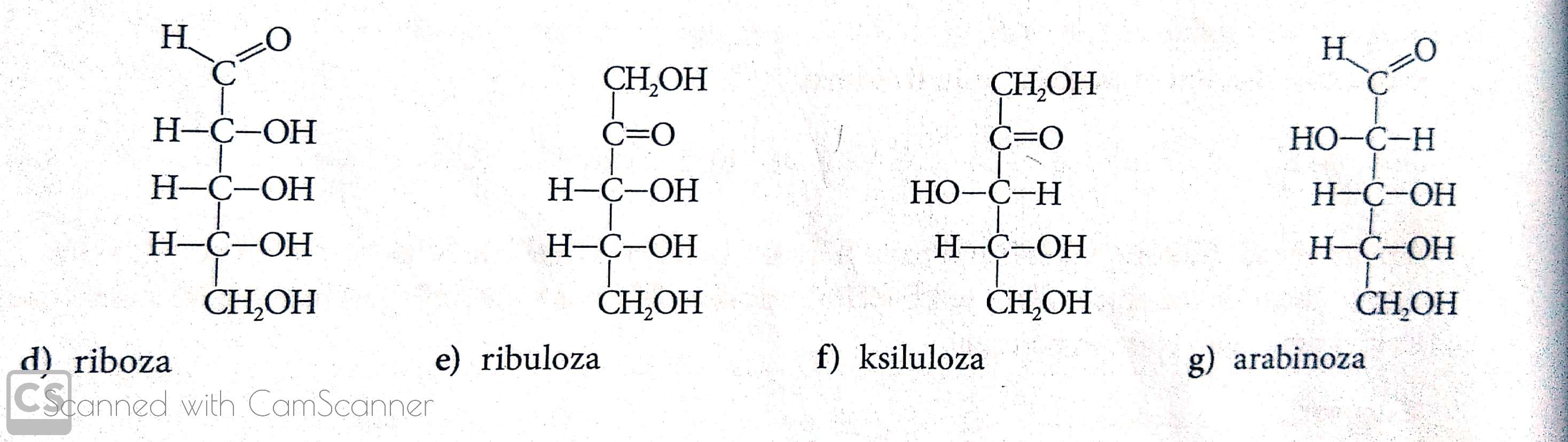 d)e)f)g)DISAHARIDIKaj so disaharidi? Kako nastanejo disaharidi? Kako se imenuje reakcija?Poimenuj najpogostejše disaharide! Iz katerih enot monosaharidov so sestavljeni?Iz česa pridobivajo sladkor (saharozo)?POLISAHARIDIKaj so polisaharidi?Kateri monosaharid je osnovna enota škroba in celuloze?Škrob je vir energije za človeka. Kaj se dogaja pri presnovi škroba v našem telesu?Kako se imenuje reakcija razgradnje škroba?Zakaj človeško telo ne more prebaviti celuloze, rastlinojede živali pa lahko?Kaj daje celuloza rastlinskim celicam?Kaj je najpomembnejši proizvod celuloze?UTRJEVANJE – OGLJIKOVI HIDRATI